MOBILITY OFFICE CONTACTSGENERAL INFORMATIONEXCHANGE RELATED INFORMATIONHOUSING INFORMATIONSTUDENT EXCHANGE PROGRAMMESPartner University datasheet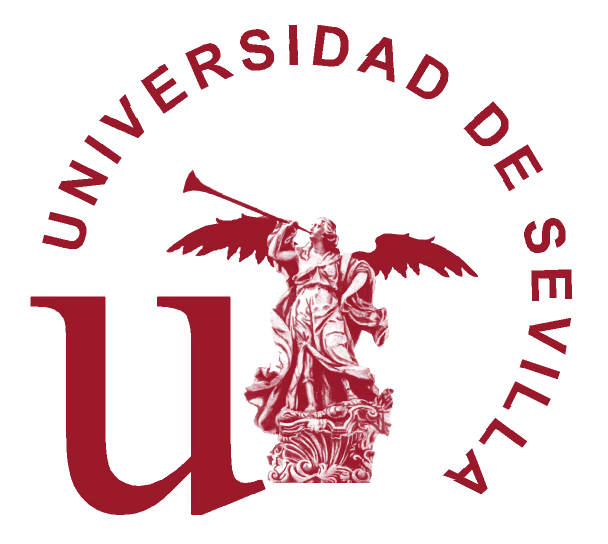 Name of UniversityUNIVERSIDAD DE SEVILLAErasmus code – EUC numberE SEVILLA 01  - 29649Websitewww.us.esLink to course catalogue indexhttp://www.us.es/estudios/titulaciones/    http://www.us.es/estudios/grados/index.html Address (postal)Avda. Ciudad Jardín 20-22. CP: 41005. Sevilla.Fax+34 954 55 68 86E-mailRelint2@us.esLLP Institutional Mobility CoordinatorEnrique J. López LaraHead of Mobility OfficeMaria Isabel Fernández HerreraTel: +34 954 55 14 20E-mail: relint2@us.esIncoming Erasmus students (LLP-SMS)Victoria Camarillo, Rosa del Río Tel: +34 954 55 10 51e-mail: relint21@us.es, relint19@us.es Outgoing Erasmus students (LLP-SMS)Elena Martín, Mª Ángeles PajaresTel: +34 954 55 10 51e-mail: relint4@us.es relint38@us.esE-mail for nominations / websiteVictoria Camarillo, Rosa del Río  e-mail: relint21@us.es, relint19@us.esDeadline for nomination/ application form1st term : 16th July2nd term : 15th JanuaryGeneral e-mail for enquiriesInfoerasmus1@us.es Web  Site for incoming studentswww.internacional.us.esErasmus Bilateral AgreementsElena Martín, Mª Ángeles PajaresTel: +34 954 55 10 51e-mail: relint4@us.es relint38@us.esIncoming- Outgoing Erasmus trainees Francisca VillarTel: +34 954 55 12 55e-mail : relint25@us.es Non Erasmus exchangesCarmen MuñozTel: +34 954 55 6006E-mail: relint3@us.es Teaching Staff MobilityElena MartínTel: +34 954 55 10 51e-mail: relint4@us.es Academic calendar1st term: 	+/- 15th Sept – +/- 15th Jan2nd term: 	+/-  14th Feb – +/-   30th May     http://www.us.es/estudios/calendario/       Examination Periods1st term: 	+/-   16th Jan  – +/-   11th Feb  2nd term: 	+/-   01st Jun        – +/-    31st Jul          Re-sit (if any) :	+/-  September  http://www.us.es/estudios/calendario/                  Recommended arrival dates
(probable dates)1st term:  September	 2nd term: 	 JanuaryLanguage of coursesMostly SpanishCourses taught in English available Yes  No (only English studies and tourism)ECTS  Yes  NoOrientation sessions for incoming students Welcome meeting 13 th September for general info. Erasmus office from 1st septLanguage courses available to international students (dates, costs and/or web link)Free Spanish Language Courses for Erasmus.Information upon arrival.Application deadlines1st term: 	16h July2nd term: 	 15th JanuaryApplication for exchange studentshttps://internacional.us.es/eRIUS/entrada_erasmus_internacional Web site for application informationhttp://www.internacional.us.es/solicitud-online-entrada?tipo=5Language / Certificates requirements Compulsory   Not requested Recommended Level A2AccommodationContact Person On-Campus           Off-CampusApplication procedures for housingErasmus office and/or private sectorDeadline for housing application---Is there any assistance in finding off-campus campus housing?Erasmus office will provide students to help.Web site for housing information (if any)Accommodation@us.eshttp://www.sacu.us.es/es/01_03.asp 